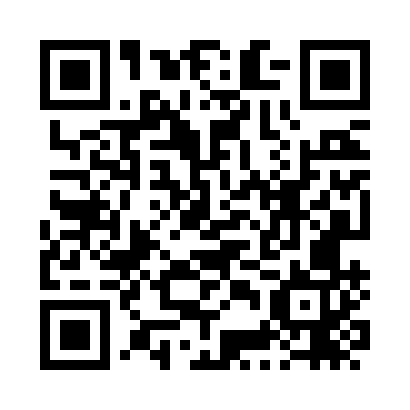 Prayer times for Barreiras, BrazilWed 1 May 2024 - Fri 31 May 2024High Latitude Method: NonePrayer Calculation Method: Muslim World LeagueAsar Calculation Method: ShafiPrayer times provided by https://www.salahtimes.comDateDayFajrSunriseDhuhrAsrMaghribIsha1Wed4:556:0711:573:175:476:552Thu4:556:0711:573:175:476:553Fri4:556:0711:573:175:466:554Sat4:556:0711:573:175:466:545Sun4:556:0811:573:165:456:546Mon4:556:0811:573:165:456:547Tue4:556:0811:563:165:456:548Wed4:556:0811:563:165:456:539Thu4:556:0811:563:165:446:5310Fri4:556:0911:563:165:446:5311Sat4:556:0911:563:165:446:5312Sun4:566:0911:563:165:436:5313Mon4:566:0911:563:155:436:5314Tue4:566:0911:563:155:436:5215Wed4:566:1011:563:155:436:5216Thu4:566:1011:563:155:436:5217Fri4:566:1011:563:155:426:5218Sat4:566:1011:563:155:426:5219Sun4:576:1111:563:155:426:5220Mon4:576:1111:573:155:426:5221Tue4:576:1111:573:155:426:5222Wed4:576:1111:573:155:426:5223Thu4:576:1211:573:155:426:5224Fri4:576:1211:573:155:426:5225Sat4:586:1211:573:155:426:5226Sun4:586:1311:573:155:426:5227Mon4:586:1311:573:155:416:5228Tue4:586:1311:573:155:416:5229Wed4:586:1311:573:155:416:5230Thu4:596:1411:583:155:416:5231Fri4:596:1411:583:155:416:52